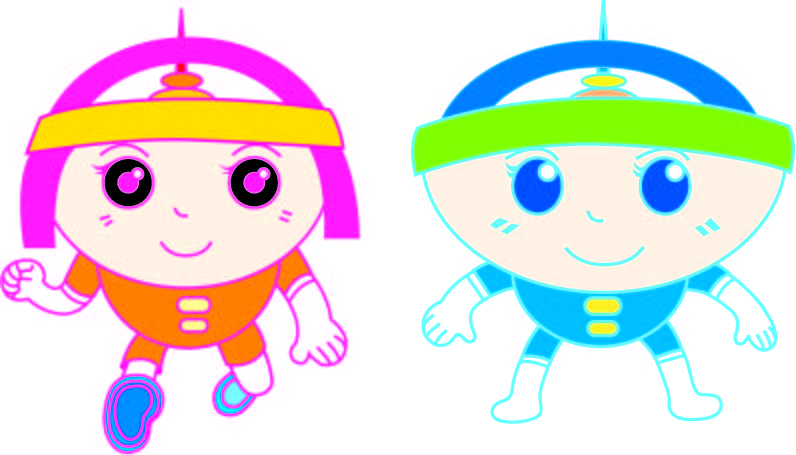 ◎此次為親子活動以上錄取人員，請於10月13日8：50分準時報到。◎因個資法規定，錄取學員不顯示全名，若須查詢全名請洽太陽館活動組◎若因故無法參加請務必打電話取消，名額由備取者依序遞補。太陽館 活動組05-2864905號碼學員姓名號碼學員姓名號碼學員姓名1許○呈12黃○瑋23趙○翔2王○翔13高○倩24王○林3李○敬14陳○伯25戴○涵4蘇○芳15陳○怡26巫○恩5呂○蓁16黃○庭27汪○霈6温○辰17黃○婕28戴○洋7黃唯○18許○宥29蔡○家8陳○君19沈○堯30趙○潔9余○瑩20沈○萱31鐘○硯10余○叡21巫○芯備1陳○勛11黃○銘22蔡○峻備2陳○杰